Do wszystkich zainteresowanychDotyczy postępowania prowadzonego w trybie podstawowym nr ZP-4/2021 pn. „Budowa kładki przez rzekę Utratę w ramach zadania inwestycyjnego pn.:„Rozbudowa odcinka drogi powiatowej nr 4132W ul. Niepokalanowskiej wraz z budową ronda na skrzyżowaniu z drogą powiatową nr 4131W i kładką przez rzekę Utratę w m. Podkampinos, gm. Kampinos" w ramach Wieloletniego Programu Budowy i Przebudowy Obiektów Inżynierskich Zlokalizowanych w Pasach Drogowych Dróg Powiatowych Etap 2”Działając zgodnie z art. 222 ust. 5 ustawy Prawo zamówień publicznych (Dz. U. z 2019 r. poz. 2019 ze. zm.)  Zamawiający informuje, że w postępowaniu otworzono następujące oferty:e-mail: sekretariat@zdp.pwz.ple-mail: sekretariat@zdp.pwz.plwww.zdp.pwz.plwww.zdp.pwz.pl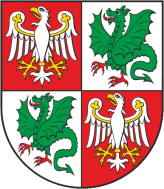 Zarząd Dróg Powiatowych                                                                                           05-850 Ożarów Mazowiecki, ul. Poznańska 300Zarząd Dróg Powiatowych                                                                                           05-850 Ożarów Mazowiecki, ul. Poznańska 300Zarząd Dróg Powiatowych                                                                                           05-850 Ożarów Mazowiecki, ul. Poznańska 300Zarząd Dróg Powiatowych                                                                                           05-850 Ożarów Mazowiecki, ul. Poznańska 300Tel./Fax    (+22) 722-13-80           Tel..            (+22) 722-11-81REGON 014900974NIP 527-218-53-41Konto nr 57 1240 6973 1111 0010 8712 9374Bank Pekao S.A.Konto nr 57 1240 6973 1111 0010 8712 9374Bank Pekao S.A.Wasz znak:Nasz znak:                                      Nr pisma:ZP-4/2021Data:14.06.2021 r.Numer OfertyFirma wykonawcyCenaOkres gwarancji1PPHU Jawal Sp. z o.o. ul. Skrajna 84a 25 – 650 Kielce964 467,33 zł60 miesięcy2. A-Z BUD Zbigniew Frąk ul. Stalowa 3 26 – 600 Radom 1 131 902,46 zł60 miesięcy3. Saltor s.c. Karolina Kobos, Ewelina Wielgo Al. IX Wileków Kielc 6 lok. 22 25 – 516 Kielce1 387 481,82 zł60 miesięcy4.Goldrad Sp. z o.o. ul. Prochowa 7 lok. 12 04 – 360 Warszawa1 196 713,25 zł60 miesięcy5.Warszawskie Przedsiębiorstwo Mostowe Mosty Sp. z o.o. Budownictwo Sp. K. ul. Marywilska 38/40 03 – 228 Warszawa1 121 430, 36 zł60 miesięcy6.F.B.I. Budo-Pol Grzegorz Krzak ul. Ułańska 19 42 – 120 Miedźno1 271 624,20 zl60 miesięcy7.Alblu Sp. z o.o. ul. Stanisława Witkiewicza 14/103 03 – 305 Warszawa1 395 596,72 zł60 miesięcy8.Strabag Sp. z o.o. ul. Parzniewska 10 05 – 800 Pruszków1 387 117,21 zł60 miesięcy